Produktinformation.Produktbezeichnungvitaldoc®BIO Braunhirse, gemahlenMarkedoc phytolaborInhalt1000 gRechtlicher StatusLebensmittelPZN D182 644 90GTIN (Stück)4024691111407Anwendungsgebiet:/Anwendung:BraunhirseKurztextBraunhirse+ gemahlen+ aus kontrolliert biologischem Anbau+ veganLangtextBraunhirsegemahlene Hirse aus kontrolliert biologischem Anbau.GESUND & LEBEN – GARANTIE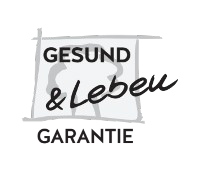 GESUND & LEBEN - Garantie: Unsere Produkte werden nach strengsten Richtlinien hergestellt, laufend kontrolliert und verlassen unser Haus stets frisch und in allerbester Qualität.Verzehrsempfehlung2-3 Teelöffel täglich ins Müsli oder in Obst-/ Gemüsesäften, Suppen und Joghurts beimischen.ZutatenBraunhirse aus kontrolliert biologischem Anbau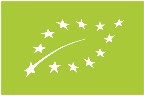 DE-ÖKO-005EU-LandwirtschaftNährwerte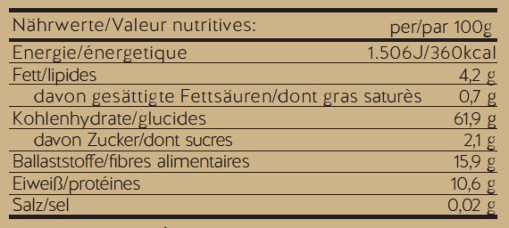 Nährwerte per 100gNährwerte per 100gNährwerteEnergie1.506 kJ / 360 kcalNährwerteFett4,2 gNährwertedavon gesättigte Fettsäuren0,7 gNährwerteKohlenhydrate61,9 gNährwertedavon Zucker2,1 gNährwerteBallaststoffe15,9 gNährwerteEiweiß10,6 gNährwerteSalz	0,02 gSalz	0,02 gNährwerteWichtige HinweiseL.Nr./ Mindestens haltbar bis: siehe Verpackung. Trocken lagern!Bitte beachten Sie die Angaben auf der Verpackung.L.Nr./ Mindestens haltbar bis: siehe Verpackung. Trocken lagern!Bitte beachten Sie die Angaben auf der Verpackung.Weitere Informationen unterwww.allpharm.de www.allpharm.de SEO Keywords:vitaldoc bio braunhirse, bio braunhirse kaufen, bio braunhirse kaufen reformhaus, bio braunhirse gemahlen, braunhirse kaufen, braunhirse gesund und lebenvitaldoc bio braunhirse, bio braunhirse kaufen, bio braunhirse kaufen reformhaus, bio braunhirse gemahlen, braunhirse kaufen, braunhirse gesund und lebenVertrieb DeutschlandAllpharm Vertriebs-GmbHLanggasse 6364409 Messelb.loewenberg@allpharm.deAllpharm Vertriebs-GmbHLanggasse 6364409 Messelb.loewenberg@allpharm.deStand der Information24.05.2022, JS; (07-2022)24.05.2022, JS; (07-2022)